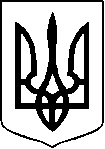 КРЕМЕНЧУЦЬКА  РАЙОННА  РАДАПОЛТАВСЬКОЇ ОБЛАСТІ( дев’ятнадцята сесія  сьомого скликання )РІШЕННЯвід  «07» березня  2018 р.      м. КременчукПро затвердження районної Програми«Цукровий та нецукровий діабет»на 2018-2019 роки    Керуючись статтею 43 Закону України «Про місцеве самоврядування в Україні», в порядку положень наказів МОЗ України від 03.02.2009 №55 «Про затвердження протоколів надання медичної допомоги за спеціальністю «Ендокринологія» та від 05.08.2009 №574 «Про затвердження протоколів надання медичної допомоги пацієнтам з ендокринологічними захворюваннями», з метою підвищення якості лікувально-діагностичного процесу ендокринологічних хворих та поліпшення санітарної культури населення з питань здорового способу життя та профілактики цукрового діабету, беручи до уваги висновки постійної комісії районної ради з питань охорони здоров’я, соціального захисту населення,             районна рада вирішила:Затвердити районну Програму «Цукровий та нецукровий діабет» на 2018-2019  роки  ( далі – Програма), додається.Головним розпорядником коштів визначити Кременчуцьку районну державну адміністрацію.Доручити голові районної ради Дрофі А.О. підписати відповідну угоду про приймання-передачу міжбюджетних трансфертів із сільськими радами.Фінансовому управлінню райдержадміністрації внести відповідні зміни до районного бюджету (Піддубна О.В.).Організацію виконання Програми покласти на Кременчуцьку центральну районну лікарню (Ігнатчук М.В.).Контроль за виконанням рішення районної ради покласти на постійну комісію районної ради з питань охорони здоров’я, соціального захисту населення.       ГОЛОВАРАЙОННОЇ РАДИ                                        А.О. ДРОФАПідготовлено: головний лікар Кременчуцької центральної районної  лікарні                                                М.В. Ігнатчук                                                                                          Погоджено:Заступник голови	районної ради                                                                            Е.І. СкляревськийНачальник юридичного відділурайонної ради                                                                            Н.В. ЦюпаПерший заступник голови Кременчуцької районноїдержавної  адміністрації                                                           О.І. ТютюнникЗаступник голови Кременчуцької районноїдержавної  адміністрації                                                           Є.В. КолесникКерівник апарату Кременчуцької районноїдержавної адміністрації                                                            Т.М. СамбурНачальник фінансового управлінняКременчуцької районноїдержавної  адміністрації                                                           О.В. ПіддубнаНачальник сектору з юридичнихпитань апарату Кременчуцької райдержадміністрації                                                                 О.В. ОлексієнкоГолова    постійної       комісіїКременчуцької районної радиз питань охорони здоров'я, соціального захисту населення                                                  Н.Ю. МазГолова постійної комісії  Кременчуцької районної    ради    з      питань   бюджету, соціально    –    економічного    розвитку, приватизації,                   підприємництва, промисловості,                     інвестиційної діяльності та регуляторної         політики	                                     М.К. Черниш       ЗАТВЕРДЖЕНОРішення дев’ятнадцятої сесії Кременчуцької районної ради 7 скликанняВід  07 березня 2018  рокуРайонна Програма                   «Цукровий  та нецукровий діабет»       на 2018-2019 рокиПрограма розроблена з метою покращення якості життя хворих на цукровий діабет.Цукровий діабет є найпоширенішим ендокринним захворюванням через значну розповсюдженість, тенденцію до росту числа пацієнтів, хронічний перебіг, високу інвалідизацію хворих, що став серйозною медико-соціальною проблемою. Для її розв’язання якої необхідна державна підтримка, координація усіх центральних та місцевих органів виконавчої влади.В районі станом на 01.01.2018 року зареєстровано 1088 хворих  (2,7% населення) на цукровий діабет, із них 6дітей та 212 чоловік інсулінозалежних. Щороку виявляється 55 випадків захворювань на цукровий діабет, що становить 13,9  на 10 тис. населення.Мета ПрограмиСвоєчасне виявлення і обстеження хворих на цукровий діабет, зниження рівня інвалідності та смертності від цукрового діабету та ускладнень, а також збільшення тривалості і підвищення якості життя населення.Шляхи та засоби розв’язання проблемиЗапобігання та лікування цукрового діабету буде здійснюватись шляхом: –	активізації виявлення хворих на ранніх стадіях;–	оснащення закладів охорони здоров’я сучасною діагностичною апаратурою; –	підготовки медичного персоналу з питань профілактики та діагностикицукрового діабету, його ускладнень і лікування хворих;–	 впровадження сучасних стандартів запобігання та лікування цукрового діабету;–	забезпечення ефективного функціонування	реєстру хворих на цукровий діабет;–	удосконалення системи соціального захисту і реабілітації зазначених осіб;активізації роз’яснювальної роботи серед населення з підвищення рівня обізнаності з питань запобігання цукрового діабету та його ускладнень.Реалізація Програми здійснюватиметься за рахунок  бюджетів сільських  рад та ОТГ( додаток 1, 2, 3).Завдання Програми1. Підвищення якості лікувально-діагностичного процесу ендокринологічних хворих;2. Впровадження стандартів діагностики і лікування цукрового діабету;3. Поліпшення санітарної культури населення з питань здорового способу життя та профілактики цукрового діабету.                                                   Правова база.Наказ МОЗ України від 03.02.2009  №55 «Про затвердження протоколів надання медичної допомоги за спеціальністю «Ендокринологія»;Наказ МОЗ України від 05.08.2009 №574 «Про затвердження протоколів надання медичної допомоги пацієнтам з ендокринними захворюваннями»;Лист Департаменту охорони здоров’я від 02.09.2015 р. №01-40/6910/02-6/13;Проект Закону України «Про затвердження Загальнодержавної програми «Здоров’я – 2020: український вимір»».Виконання Програми дасть змогу:1. Підвищити рівень компенсації цукрового діабету у дорослих – з 3 до 11, у дітей – з 10 до 30 відсотків;2. Зменшити кількість ускладнень цукрового діабету – діабетичних гангрен з 0,7 до 0,5 відсотка, діабетичної ретинопатії з 50 до 30 відсотків загальної кількості хворих, ампутації стопи з приводу цукрового діабету з 6,4 до 5,3 випадки на 100 тис. населення;3. Знизити рівень первинного виходу на інвалідність (насамперед хворих працездатного віку) внаслідок ускладнень цукрового діабету з 1,35 до 1,1 на 10 тис. населення;4. Знизити рівень смертності від ускладнень цукрового діабету на 10 відсотків. Контроль за виконанням Програми здійснюється районною радою та районною державною адміністрацією.Форми контролю за реалізацією заходів та досягненням показників Програми будуть:− розпорядження голови районної державної адміністрації на виконання заходів Програми;− звітність центральної районної лікарні, про стан виконання відповідних заходів Програми;− обговорення стану та проблеми реалізації Програми на засіданнях колегії держадміністрації, сесіях районної ради або засіданнях постійної комісії районної ради;− постійне проведення моніторингу, здійснення аналізу виконання Програми; − координація діяльності місцевих органів виконавчої влади, органів місцевого самоврядування, яка пов’язана з виконанням цієї Програми здійснює центральна районна лікарня.  Додаток 1до районної Програми «Цукровий та нецукровий діабет»на 2018-2019  рокиПаспорт Кременчуцької районної Програми                                                                                                                                                    «Цукровий та нецукровий діабет»на 2018-2019 рокиЗаступник голови районної ради                                               Е.І. СкляревськийДодаток 2до районної Програми «Цукровий та нецукровий  діабет»на 2018-2019 рокиРесурсне забезпечення районної програми «Цукровий  та не цукровий діабет» на 2018-2019 рокиЗаступник голови районної ради                                               Е.І. СкляревськийЗаступник голови районної ради                                               Е.І. СкляревськийДодаток 3до районної Програми«Цукровий та нецукровий діабет» на 2018-2019 рокиНапрямки реалізації та заходи районної Програми «Цукровий та нецукровий діабет» на 2018-2019 роки                             Заступник голови районної ради                                                                                                                                  Е.І. Скляревський1  Ініціатор розроблення   ПрограмиКременчуцька  ЦРЛ2Дата, номер і назва розпорядчого документа органу виконавчої влади про розроблення Програми 3Розробник  Програми Кременчуцька  ЦРЛ4Відповідальний виконавець Програми Кременчуцька  ЦРЛ5Учасники Програми Кременчуцька  ЦРЛРайдержадміністраціяФінансове управлінняСільські ради, ОТГ6Термін реалізації  Програми2018-2019 роки7Перелік місцевих бюджетів,які беруть участь у виконанні програми Бюджети сільських рад та ОТГ8Загальний обсяг фінансових ресурсів , необхідних для реалізації  Програми, всьогоу тому числі:20402,40 грн.8.1.       Бюджет сільських рад та ОТГ20402,40 грн.Обсяг коштів, який пропонується залучити на виконання програмиУсього витрат на виконання Програми, тис. грн.У тому числі за рокамиУ тому числі за рокамиОбсяг коштів, який пропонується залучити на виконання програмиУсього витрат на виконання Програми, тис. грн.20182019Обсяг ресурсів, усього тис. грн.у тому числі:20,420,4Цільові кошти  бюджетів сільських рад та ОТГ 20,420,4Додаток 2.1Кошти, які планують виділити сільські ради та ОТГ Кременчуцького району на виконання Районної Програми  «Цукровий та нецукровий діабет»  на 2018 рікКошти, які планують виділити сільські ради та ОТГ Кременчуцького району на виконання Районної Програми  «Цукровий та нецукровий діабет»  на 2018 рікКошти, які планують виділити сільські ради та ОТГ Кременчуцького району на виконання Районної Програми  «Цукровий та нецукровий діабет»  на 2018 рікКошти, які планують виділити сільські ради та ОТГ Кременчуцького району на виконання Районної Програми  «Цукровий та нецукровий діабет»  на 2018 рікКошти, які планують виділити сільські ради та ОТГ Кременчуцького району на виконання Районної Програми  «Цукровий та нецукровий діабет»  на 2018 рікСільська радаКількість хворихЗапланована сума, грн.Келебердянська с/р15402,40Потоківська с/р1615000,00№ п/пНазва напрямку реалізації (пріоритетні завдання)Перелік заходів ПрограмиТермін виконання заходуВиконавціДжерела фінансуванняОрієнтовні обсяги фінансування, тис. грн.Орієнтовні обсяги фінансування, тис. грн.Орієнтовні обсяги фінансування, тис. грн.Очікуваний результат№ п/пНазва напрямку реалізації (пріоритетні завдання)Перелік заходів ПрограмиТермін виконання заходуВиконавціДжерела фінансуванняВсьогоу тому числі за рокамиу тому числі за рокамиОчікуваний результат№ п/пНазва напрямку реалізації (пріоритетні завдання)Перелік заходів ПрограмиТермін виконання заходуВиконавціДжерела фінансуванняВсього20182019Очікуваний результат123456789101Продовжити впровадження протоколів лікування цукрового діабетуЗабезпечення хворих на цукровий діабет препаратами інсуліну2018-2019Центральна районна лікарняБюджети сільських рад та ОТГ20,420,4Поліпшення якості надання спеціалізованої ендокринологічної допомоги хворим на цукровий діабет, забезпечення життєво необхідними медичними препаратами